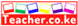 CHEMISTRY FORM ONEOPENER EXAM TERM 2 2023                             NAME:_______________________________STREAM______DATE:__________INSTRUCTIONS TO THE CANDIDATES:-Write your Name and Admission number in the spaces provided.Answer all the questions in the spaces provided.All working MUST be clearly shown where necessary.For Examiner’s Use OnlyThis paper consists of 12 printed pages. Candidates should check to ascertain that all pages are printed as indicated and that no questions are missing1(a). Name one frequently abused drug						(1mk)__________________________________________________________________________________________________________________________________________________________________________________________________________________________________________(b). State two long term effects of drug abuse.              			    (2mks)__________________________________________________________________________________________________________________________________________________________________________2. (i). Define Chemistry.                                                                      (1mk)__________________________________________________________________________________________________________________________________________________________________________________________________________________________________________(ii) Give two importance of studying Chemistry.                              	 (2mks)__________________________________________________________________________________________________________________________________________________________________________________________________________________________________________3(a). The following are laboratory apparatus used in Chemistry. Name them and give their uses.(b). Give two reasons why most laboratory apparatus are made of transparent  glass.     (2mks)__________________________________________________________________________________________________________________________________________________________________________________________________________________________________________4.(i) What is a flame?                                                           		    (1mk)__________________________________________________________________________________________________________________________________________________________________________________________________________________________________________(ii). The following diagram represent a type of flame produced by a Bunsen burner.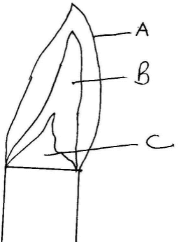 Name the type of flame 				1mk_____________________________________________________________________________________________________________________________________________________________________________________________________________________________________________(b). The flame should be put off immediately after use or adjusted to another type of flame. Explain			  					(2mks)__________________________________________________________________________________________________________________________________________________________________________________________________________________________________________(iii). A wooden splint slipped through region B of the above flame laboratory. The splint was burnt as shown in the diagram below.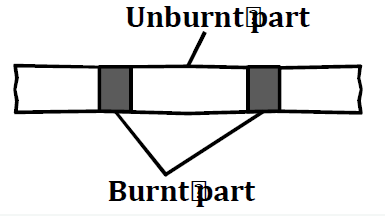  Explain why the splint was burnt the way it is shown in the diagram.  (2mk_____________________________________________________________________________________________________________________________________________________________________________________________________________________________________________5. Heating solids in a test tube of boiling tube is part of the task a learner is supposed to undertake in a given class experiment. Explain the two precautions a learner should observe       (2mks)_____________________________________________________________________________________________________________________________________________________________________________________________________________________________________________6.   a) What is a mixture?                                           			  (2mks)_____________________________________________________________________________________________________________________________________________________________________________________________________________________________________________         b) State two physical means of separating a mixture.                  (2mks)_____________________________________________________________________________________________________________________________________________________________________________________________________________________________________________7. A form one student accidentally mixed sulphur and iron filings.(a). Suggest an appropriate method of separation you would advise him to use to separate the mixture.                                                                	 (1mk)(b). Give a reason for the choice of your answer.                            	   (1mk)____________________________________________________________________________________________________________________________________________________________________________________________________________________________________________Describe how he would use the method named in a above 		3mks__________________________________________________________________________________________________________________________________________________________________________________________________________________________________________ 8.  (a). Name two substances that sublime when heated.                (2mks)_____________________________________________________________________________________________________________________________________________________________________________________________________________________________________________(b). Give two reasons why dry ice (solid carbon (IV) oxide) is preferred to be used in cold boxes by ice cream vendor over ordinary ice.                 (2mks)_____________________________________________________________________________________________________________________________________________________________________________________________________________________________________________9. A form one student at wanted to separate and obtain iodine and sodium chloride (common table salt) from a mixture of the two. He set the experimental set up shown below.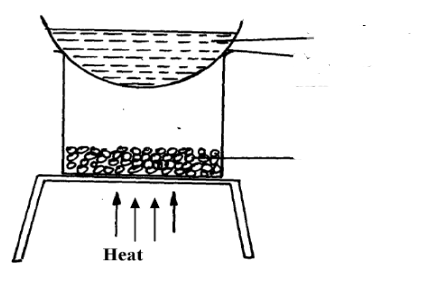 (a). The mixture was heated for some time and left to cool. On cooling, shiny black crystals and white crystals were observed on the surface of the watch glass and in the beaker respectively. Name:I. Shiny black crystals			(1mks)____________________________________________________________________________________________________________________________________________________________II. White crystals.                                                                           (1mks)__________________________________________________________________________________________________________________________________________________________________________(b). What was the purpose of the cold water in the watch glass?    (2mks)____________________________________________________________________________________________________________________________________________________________(c). Explain how the shiny black crystals on the surface of the watch glass is formed. 							(2mks)____________________________________________________________________________________________________________________________________________________________(d). What property of iodine makes it be collected on the watch glass as shown? 								(1mk)_____________________________________________________________________________________________________________________________________________________________________________________________________________________________________________10. (a). Define the following terms:A saturated solution.                                                               (1mks)_________________________________Crystallization.                                                                         (1mks)__________________________________________________________________________________________________________________________________________________________________(b)(i). Describe how copper (II) sulphate crystals can be obtained from copper (II) sulphate solution.                                                               	  (3mks)(ii). Give two industrial applications of crystallization as a method of separating soluble substances from their solutions.                              		  (2mks)_____________________________________________________________________________________________________________________________________________________________________________________________________________________________11. The following are hazard symbols were observed by a student in one of the stock bottle in chemistry laboratory. Identify the symbols State   what  students   should  do in  case  of  a major  accident such  as fire outbreak in  the  chemistry laboratory 		 (3mks)____________________________________________________________________________________________________________________________________________________________________________________________________________________________________________________________________________________________________________________________________________________________________________________________________________________________________________________________________________________ Give  two differences  between  luminous  and non luminous    flames 									(2mks)____________________________________________________________________________________________________________________________________________________________  .Give the method used in separating  the following mixtures 	 (3mksSand and water………………………………………………Petroleum fom crude oil………………Oil from groundnuts seeds……………………………… a) Explain why water is not used as a solvent in extraction of nuts.   	 2mks________________________________________________________________________________________________________________________________________________________                 b).Name the solvent that is used in extraction of nuts. 				   1mk ________________________________________________________________________________________________________________________________________________________The following set up was used to separate sand and water .study it and answer the questions that follows.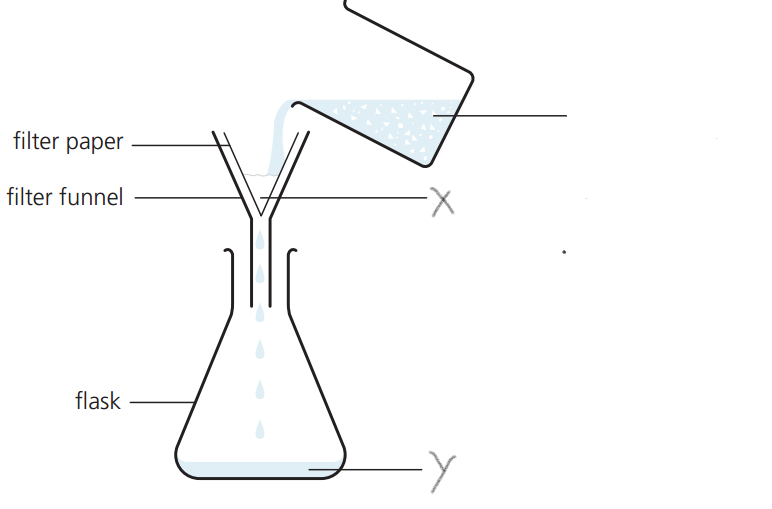 Identify the method of separation. 							1mk____________________________________________________________________________________________________________________________________________________________Give a special name given to solid X and liquid Y.    																	2mks____________________________________________________________________________________________________________________________________________________________State an advantage of this method over decantation.  																1mk__________________________________________________________________________________________________________________________________________________________________________State two major differences between those of solids and those of gases (2mks)_____________________________________________________________________________________________________________________________________________________________________________________________________________________________________________Salt is normally sprinkled on roads during winter in temperate countries State and explain why salt is put on roads during winter 													(2mks)____________________________________________________________________________________________________________________________________________________________________________________________________________________________________________Why is this practice of great concern to motorist		 (1mk)__________________________________________________________________________________________________________________________________________________________________ Substance A is highly soluble in propane while B has low in propane. Which of the two substances will travel the shortest distance on an adsorbent material during paper chromatography? Explain		2mk__________________________________________________________________________________________________________________________________________________________________Which other property determine the distance travelled by the substance?												1mk____________________________________________________________________________________________________________________________________________________________What is chromatography?							1mk__________________________________________________________________________________________________________________________________________________________________Give two applications of chromatography 					1mk20. The setup below was used to separate two miscible liquids Q and T
(Boling points; Q =98° C, T=78°C)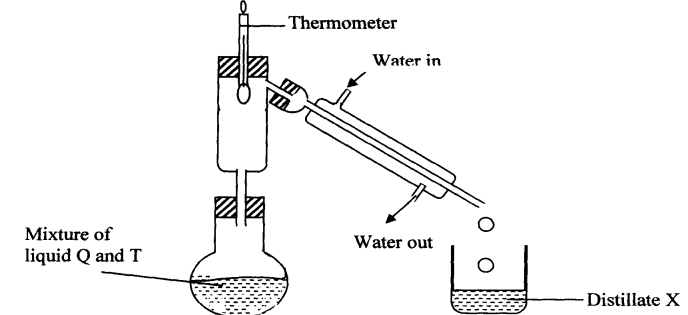 (a) Identify the mistakes in the setup above 					2mk__________________________________________________________________________________________________________________________________________________________________________
(b) Identify Distillate X 								1mk__________________________________________________________________________________________________________________________________________________________________________21.  The laboratory rules that should be applied to prevent the following   accidentsMistaking hydrochloric acid to be distilled water 				1mk__________________________________________________________________________________________________________________________________________________________________b) A student got burnt after secretly lighting up a magnesium ribbon 1mk__________________________________________________________________________________________________________________________________________________________________________ c) A student got severe stomach ache after eating some bread during chemistry laboratory session 	1mk_____________________________________________________________________________________________________________________________________________________________________________________________________________________________________________QuestionMaximum scoreCandidate’s score1-2180Apparatus Use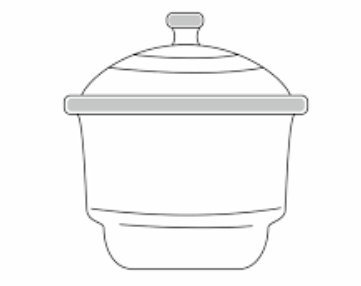 1mk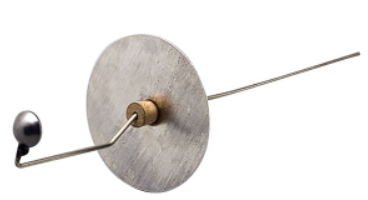 1mkSymbol A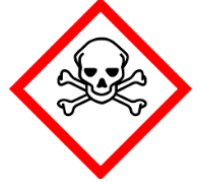 1mkB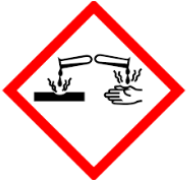 1mk